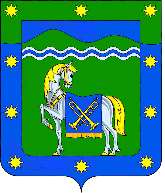 СОВЕТ МУНИЦИПАЛЬНОГО ОБРАЗОВАНИЯ КУРГАНИСНКИЙ РАЙОНРЕШЕНИЕот 15.02.2022										№144г. Курганинск О ежегодном отчете главы муниципального образованияКурганинский  район о результатах своей деятельностии деятельности администрации муниципального образования за 2021 годЗаслушав и обсудив отчет главы муниципального образования Курганинский район А.Н. Ворушилина о результатах своей деятельности                          и деятельности администрации муниципального образования за 2021 год, Совет муниципального образования Курганинский район, руководствуясь статьей 35 Федерального закона от 6 октября 2003 г. № 131-ФЗ «Об общих принципах организации местного самоуправления в Российской Федерации» и статьей 25 Устава муниципального образования Курганинский район зарегистрированного Управлением Министерства юстиции Российской Федерации                                                   по Краснодарскому краю 29 мая 2017 г. № Ru 235170002017001 Совет    муниципального образования Курганинский район  р е ш и л:1. Признать работу главы и администрации муниципального образования Курганинский район за 2021 год удовлетворительной.2. Организационному отделу администрации муниципального образования Курганинский район (Юркевич Н.А.) и отделу информатизации администрации муниципального образования Курганинский район                        (Спесивцев Д.В.) опубликовать отчет главы муниципального образования Курганинский район о результатах своей деятельности и деятельности администрации муниципального образования за 2021 год в средствах массовой информации и разместить на официальном сайте администрации муниципального образования Курганинский район в информационно-телекоммуникационной сети «Интернет» (приложения 1, 2).3. Контроль за выполнением настоящего решения оставляю за собой.4. Решение вступает в силу со дня его подписания.Председатель Совета муниципального образования Курганинский район					             С.А. МаханевПриложение 1к решению Совета муниципального образования Курганинский районот  15.02.2022  №  144ЕЖЕГОДНЫЙ ОТЧЕТглавы муниципального образования Курганинский район    Ворушилина Андрея Николаевича «О результатах своей деятельности и деятельности администрации муниципального образования за 2021 год»ЭкономикаОборот базовых отраслей экономики в оперативной оценке составит более 40 млрд. рублей с темпом роста 110%. В сравнении с 2019 допандемийным годом оборот вырос                                                     на 6,1 млрд.рублей (на 18%), промышленность на 1,5 млрд. рублей (на 21 %), сельхозпродукция на 2,1млрд. рублей (17%), объем работ в строительстве увеличился на 1 млрд. рублей (в 3,3 раза), оборот розничной торговли                                      на 1,6 млрд. рублей (11%). Показательно, что за последние 5 лет оборот базовых отраслей экономики увеличился на 38,5%, при этом значительно выросло производство промышленной продукции в 1,8 раза, рост сельскохозяйственной продукции составил 27%, объем работ в строительстве возрос в 5,2 раза, оборот розничной торговли вырос на 30%. В экономику инвестировано 6,6 млрд. рублей.О высоких темпах развития экономики свидетельствует финансовый результат 2020 года - 2,2 млрд. рублей, рост в 2 раза. По итогам 2021 года прибыль ожидается - 2,4 млрд. рублей с темпом роста 109%.В структуре базовых отраслей экономики наибольший удельный вес составляет сельское хозяйство 35,5% промышленность 21% потребительская сфера 39%, строительство 3,5% .Сельское хозяйствоОтрасль имеет высокую социальную значимость по количеству занятого населения. Производством продукции занимается 8 крупных и средних предприятий, 20 малых предприятий, 382 крестьянских (фермерских) хозяйства и индивидуальных предпринимателей, 21750 личных подсобных хозяйств и самозанятых граждан.В оперативной оценке произведено продукции на сумму 14,3 млрд. рублей, 105% к уровню прошлого года, в том числе продукции растениеводства произведено на сумму 11 млрд. рублей, 77% в общем объеме, продукции животноводства на сумму 3,3 млрд. рублей, что составляет 23%.2Наибольший удельный вес занимает продукция крупных и средних предприятий 49%, продукция крестьянских (фермерских) хозяйств и предпринимателей составляет 36%, значительный вклад вносят личные подсобные хозяйства, доля которых составляет 15%.Общая посевная площадь составила 112 тыс. га. Растениеводство является наиболее рентабельным видом деятельности. За последние годы хозяйства района изменили структуру посевных площадей. Основная специализация -                 это производство зерновых. Хлеборобами в оперативной оценке намолочено 502 тыс. тонн зерновых и зернобобовых культур, 105% к уровню 2020 года, урожайность 61,5 ц/га. На поля района вернулись посевы зеленого горошка на площади , валовой сбор составил 661 тонну. В рамках национального проекта «Международная кооперация и экспорт» увеличивается объем производства экспортно-ориентированных культур, таких как подсолнечник, соя и рапс. По оперативной оценке, намолочено 40,7 тыс. тонн подсолнечника, сои получено 14,5 тыс. тонн, озимого рапса 5,1 тыс. тонн. На  увеличена площадь посевов сахарной свеклы, валовой сбор составил 113 тыс. тонн, что в два раза больше уровня 2020 года. Высокие показатели по урожайности получены: ЗАО «Воздвиженское», Агрофирма «Воздвиженская» и ООО «Сельхоз-Галан». Впервые Сахарный комбинат «Курганиский» переработал 470 тыс.тонн сахарной свеклы.  По оперативным данным выработал 50 тыс. тонн сахара, произвел 16,5 тыс. тонн гранулированного жома.Достижение высоких результатов стало возможным благодаря работе семеноводческих хозяйств на территории района, возрождению мелиорации. Запущено в работу более 5 тыс. га орошаемых земель. Реализуется инвестиционный проект по строительству мелиоративной системы ООО колхоз «Рассвет» на площади . Интенсивно развивается овощеводство закрытого грунта, произведено более 24 тыс. тонн овощей. Благодаря мерам господдержки в размере                                23,8 млн. рублей просубсидировано строительство ещё  теплиц,                                   50 получателей, а всего под теплицами занято более . 80% производства овощей сосредоточено в личных подсобных хозяйствах, 20% КФХ и индивидуальными предпринимателями. Стоит задача по переходу из личных подсобных хозяйств, занимающихся товарным производством в индивидуальное предпринимательство или самозанятость.Продолжается развитие садоводства, заложено  новых садов. Общая площадь составила 224 гектара. Произведено 5,5 тысяч тонн плодов,                     на 15% больше уровня прошлого года. В текущем году реализуется инвестиционный проект ООО «Сельхоз-Галан» по строительству фруктохранилища  объемом на 5 тыс. тонн фруктов.Активно ведется модернизация производства и обновление сельхозтехники. За 2021 год хозяйствами района приобретено 11 зерноуборочных    комбайнов,       45    тракторов    и    другой     разнообразной 3сельскохозяйственной техники на сумму 642 млн. рублей. Активно проводят модернизацию Сельхозобъединение «Галан», ООО «Мирагро»,                                               СПК «Новоалексеевский», КФХ «Возрождение», КФХ Персткова Н.В.,                         КФХ Чебанова Т.М.Особое внимание уделяется привлечению молодых механизаторских кадров. Животноводством занимаются 3 предприятия, 21 индивидуальный предприниматель и личные подсобные хозяйства. Сохранили положительную динамику по производству мяса и яиц. Объем производства мяса в живом весе составил 22,5 тыс. тонн, яиц 52,6 млн. штук. Молока произведено                                      26,7 тысяч тонн. Поголовье крупного рогатого скота составляет около 8 тысяч, в том числе поголовье коров 3600. Поголовье птицы увеличилось на 11% и составило 1,1 млн. штук. Производство мяса птицы в общем объеме составило 86%.  Большая часть поголовья птицы 80% содержится на ЗАО «Курганинский мясоптицекомбинат», две производственных площадки, 42 корпуса для выращивания бройлеров.  Численность работников предприятия 576 человек.Благодаря поддержке Губернатора и Законодательного Собрания Краснодарского края реализуется подпрограмма «Развитие малых форм хозяйствования в агропромышленном комплексе». По итогам краевого конкурса на звание «Лучшее поселение малого предпринимательства в агропромышленном комплексе Краснодарского края» Воздвиженское сельское поселение заняло 1-е место в центральной природно-климатической зоне.Мерами государственной поддержки в области агропромышленного комплекса воспользовались 86 сельхозпроизводителей на общую сумму                         140 млн. рублей.На сегодняшний день в АПК реализуется 7 инвестиционных проектов                        на общую сумму 1,3 млрд. рублей. ПромышленностьПредприятия отрасли активно развиваются, объем отгрузки промышленного производства ожидается в сумме 8,5 млрд.руб., с темпом роста 112%. Высокие показатели стабильно обеспечивают: «Курганинский мясоптицекомбинат», «Сахарный комбинат «Курганинский»,  ООО «Выбор-С»,  «Кубанский бекон»,  «Профф-Сталь», «МЕТАРУС Курганинск»,  «Хлебокомбинат Курганинский», Фирма «Алмаз», ООО «Галан», «Омега»,  «Альфагрупп» и «Паренто».В структуре промышленного производства основная доля объема отгруженных товаров, выполненных работ приходится на предприятия обрабатывающей промышленности (94%), из них более 68% - объем пищевого производства.    Объем    отгрузки   обрабатывающих   предприятий  оценивается                           4в сумме 8 млрд. рублей. Объем добычи полезных ископаемых в оперативной оценке составил   336 млн. рублей. Мощная сырьевая база помогла загрузить перерабатывающие предприятия района и увеличить объемы производства: колбасных изделий на 43%, сахара                 на 39%, консервов мясных на 22%, овощей консервированных на 10%, полуфабрикатов на 8%, тротуарной плитки на 6%, инертных материалов на 4%.В феврале 2021 года в рамках муниципального инвестиционного форума подписаны протоколы о намерениях в сфере инвестиций: «Модернизация цеха по холодной обработке стекла» инвестор ООО Фирма «Алмаз», «Строительство производственного цеха» инвестор ООО «Профф-Cталь». В ноябре 2021 года запущен новый дробильно - сортировочный комплекс по производству инертных материалов - крупный инвестиционный проект, реализованный компанией     ООО «Выбор-С». Внедрение нового комплекса позволит перерабатывать в сутки дополнительно до 3 тыс. тонн гравийно-песчаной смеси.  Предприятиями промышленности на обновление производственного оборудования, приобретение транспорта, модернизацию производства и реализацию инвестпроектов направлено более   650 млн. рублей. Производство высококачественных товаров, способствует реализации национального проекта «Международная кооперация и экспорт». Шестью промышленными предприятиями района: АО «Метарус», Сахарный завод «Курганинский», ООО «Галан», «Кубанский бекон», ООО «Паренто» и                     ООО «Металлист»  организована поставка продукции на экспорт.  Одним из главных ресурсов в достижении необходимых экономических показателей является повышение производительности труда. Два предприятия ООО «Выбор-С» и «Профф-Сталь» являются участниками нацпроекта «Производительность труда», что позволило сократить время протекания процессов, увеличить производство продукции,  повысить эффективность труда. Участники проекта получили федеральное финансирование по низкой процентной ставке в сумме 246,8 млн. рублей.Всего региональными и федеральными мерами поддержки воспользовались 8 промышленных предприятий на сумму 509 млн.руб., двум предприятиям предоставлены поручительства на общую сумму 23 млн.руб.С целью продвижения производимой продукции предприятия района участвуют в выставочных  мероприятиях российского и международного уровня. На международной выставке «Мебель 2021» в г. Москве комплект мебели, производимой ООО «Омега», получил диплом 1-ой степени и золотую медаль       за качество.По результатам краевого конкурса в области качества «Сделано                     на Кубани» в номинации «Продовольственные товары» награждены дипломом «Лауреат конкурса», а товары отмечены знаком качества: продукция Хлебокомбината Курганинский», кондитерская продукция ООО «Галан», сыры  торговой марки «Родниковская сыроварня».5Потребительская сфераРозничный товарооборот составил 15,3 млрд. рублей, темп роста 109%. Оборот общественного питания вырос на 3,8% и составит 441 млн. рублей.                      В эксплуатацию введен 21 новый объект потребительской сферы, площадью около 5 тысяч кв. м., что обеспечит создание 66 рабочих мест. Инфраструктура потребительской сферы включает 1498 объектов торговли, общественного питания, бытовых услуг, обслуживания автотранспортных средств и аптечной сети. В целях поддержки малого бизнеса расширяется сеть нестационарных торговых объектов и объектов по оказанию услуг. В 2021 году дополнительно включено 22 объекта, а всего в схеме 393 объекта.По итогам краевого конкурса «Лучшее предприятие розничной торговли Краснодарского края 2021 года» нестационарный торговый объект «Вкус наш» компании ООО «ПИК» признан победителем. По итогам краевого конкурса «Лучшая ярмарка Краснодарского края                 2021 года» ярмарка выходного дня Курганинского городского поселения признана победителем.  В целях обеспечения условий для реализации продукции организовано 23 ярмарки: ярмарка «Выходного дня, 8 универсальных ярмарок, 14 ярмарок                               в формате «социальный ряд». Инвестиции За последние 5 лет в экономику района вложено 6,6 млрд. рублей.               По предварительным итогам 2021 года объем инвестиций составит почти 1,8млрд. рублей. Завершена реализация 8 инвестпроектов на сумму 434 млн. рублей, создано 68 новых рабочих мест.На сопровождении находятся 26 инвестиционных проектов на общую сумму 1,7 млрд.  рублей, а это - около 400 новых рабочих мест. Уже четыре года в районе проводится муниципальный инвестиционный форум. В 2021 году состоялось публичное подписание 15 муниципальных инвестиционных соглашений на общую сумму 704 млн. рублей.  Сегодня в рамках нашего мероприятия подписано 19 соглашений                           на сумму 961 млн.руб., 263 рабочих места.Наиболее привлекательными для инвесторов остаются сельское хозяйство (33%), добывающая отрасль (21%) и промышленность (15%). Инвестиции                         в социальную сферу составили около 24% от общего объема.Привлечение инвестиций является одной из ключевых задач развития экономики района. Проведено 13 заседаний Совета инвестиционного развития, на которых рассматривались проблемные вопросы при реализации проектов (создания инженерной инфраструктуры, подключения к ресурсным сетям, оформления земельно-правовых отношений). На официальном сайте функционирует отдельный специализированный интернет-портал инвестиционной деятельности, который содержит детальную информацию                     об проектах, о мерах государственной поддержки.6Малый бизнесМалое и среднее предпринимательство неотъемлемая часть экономики района, 3302 субъекта, занято более 8,5 тысяч человек, 24% занятых                                        в экономике. Оборот составил 20,7 млрд. рублей, объем инвестиций                                    796 млн. рублей, рост в 2 раза. В рамках нацпроекта «Малое и среднее предпринимательство» в районе действует программа поддержки бизнеса, средства в сумме 564 тыс. рублей направлены на оказание  бесплатных консультационных услуг и участие бизнеса в мероприятиях. Центром поддержки проконсультировано 270 предпринимателей. В целях обеспечения доступности объектов муниципального имущества для хозяйствующих субъектов на сайте администрации создан раздел по вопросам поддержки субъектов малого бизнеса. В перечень включено 28 объектов, 8 из которых предоставлены в аренду субъектам малого бизнеса.  В районе работает Совет по предпринимательству, в состав которого входят специалисты отраслевых отделов и представители бизнес – сообщества, доля которых составляет более 50%. На заседаниях Совета рассматриваются проблемные вопросы деятельности, законодательство в сфере ведения бизнеса, вопросы о мерах государственной поддержки. На постоянной основе ведется работа по популяризации программ государственной поддержки, предлагаемых Фондом микрофинансирования Краснодарского края. В 2021 году получено 26 микрозаймов на общую сумму более 50,9 млн. рублей.Бюджет Показатели в экономике позволили обеспечить исполнение бюджета                         в размере 3,2 млрд. рублей. Консолидированный бюджет представлен бюджетом муниципального района и 10 бюджетами поселений.  Обеспечен темп роста доходов 114%, что на  400 млн. руб. выше уровня прошлого года.  Налоговые и неналоговые доходы составили 1,1 млрд.рублей, выросли на 163 млн. рублей, темп роста 117%.  Активное участие  в краевых и федеральных программах позволило дополнительно привлечь в бюджет 479 млн.руб.Наибольший вклад в консолидированный бюджет внесли следующие хозяйствующие субъекты: АО «ПО «Курганинскагрохим», ООО «Сельхоз-Галан», ИП Нефедов Д.Н., ЗАО «Курганинский мясоптицекомбинат»,                            ЗАО «Сахарный комбинат «Курганинский», ООО «Выбор-С», колхоз «Рассвет», ИП Красова Н.П., ООО «Хлебокомбинат», ООО «Галан». 92% расходов бюджета в сумме 2 млрд. рублей произведены в рамках 13 муниципальных программ, являющихся главным инструментом повышения эффективности бюджетных расходов. Бюджет района был и остается социально направленным. В структуре расходов 88 % занимают расходы социального характера: образование 67,6%, социальная политика 10,7%, физическая культура и спорт 6,6%, культура 2,8%, остальные расходы 12,3%.7На конец года объем муниципального долга составил 30 млн. рублей, сократился еще на 8,4 млн. рублей. Планируем дальнейшее поэтапное сокращение муниципального долга. Эффективный инструмент экономии бюджетных средств - муниципальные закупки.   Заключено около 7 тыс. контрактов на сумму 1млрд. 42млн. рублей. Конкурентные способы позволили сэкономить 60 млн. рублей бюджетных средств, или 7%. Одним из важных этапов закупок является поддержка субъектов малого предпринимательства. 39% закупок на сумму 278 млн.руб. осуществлено у субъектов малого бизнеса.Поступление неналоговых доходов удалось обеспечить в сумме                                            78,8 млн. рублей, 130 % от планового задания.  По результатам инвентаризации земли вовлечен в оборот 261 участок, площадью , на сумму                                               4,1 млн. рублей. Предоставлено в собственность за плату 186 участков, площадью почти 70га, поступило 10,5 млн.рублей. Доходы от сдачи в аренду муниципального имущества составили 4,2 млн. рублей.Резервом увеличения доходов бюджета остается легализация объектов налогообложения и неформальной занятости. В результате проводимых мероприятий удалось легализировать 1074 человека. К сожалению, ответственность малого бизнеса в условиях лояльности государства крайне низкая. Несмотря на набираемые ежегодные темпы роста заработной платы более 5%, обсолютная величина составляет 29,4 тыс. рублей, значительно ниже среднекраевого показателя.  Однако по уровню жизни, качеству жилья и количеству транспортных средств сложно сказать о низком уровне жизни                         в районе. Бизнес достаточно стабильно развивается, пора выходить из тени и платить достойную легальную заработную плату. Рост доходов населения должен быть первостепенной задачей государства и бизнеса.Вся работа муниципальной власти направлена на реализацию национальных целей и стратегических задач, определенных Указом Президента.  Нацпроект «Жилье и городская среда»Ежегодно вводится в эксплуатацию порядка 30 тыс. кв. м. Введено 215 индивидуальных жилых домов. По программе «Обеспечение жильем молодых семей» 30 семей получили социальные выплаты на общую сумму 23,3 млн. рублей в 2021 году, еще 27 семей получили сертификаты уже в 2022 году, сумма 32 млн.рублей, а всего с 2016 года 195 семей получили социальные выплаты на приобретение жилья на сумму                     150 млн.рублей. В рамках программы «Дети Кубани» ведется работа по обеспечению жильем детей-сирот. За период действия программы в муниципальную собственность приобретено 376 квартир, в том числе 38 квартир в 2021 году.Предоставлено 62 земельных участка под строительство жилья многодетным семьям. 8Однако, темпы строительства жилья снижены, в прошлом году приостановлено строительство многоквартирных домов с отсутствием возможности подключения к сетям газоснабжения в связи с необходимостью реконструкции ГРС. Еще одним серьезным препятствием, ограничивающим строительство стали установленные зоны затопления и подтопления.  В рамках адресной программы Краснодарского края «Переселение граждан из аварийного жилищного фонда» завершено переселение многоквартирного аварийного жилого дома пос. Первомайский. Жители  получили в собственность благоустроенные квартиры.Согласно плана региональной программы капитального ремонта многоквартирных домов фондом капремонта выполнены работы                                               в 8 многоквартирных домах на сумму 15,2 млн. рублей.Продолжаем решать вопросы газификации удаленных сельских населенных пунктов. Построен газопровод на хут. Сеятель и пос. Веселый, протяженностью , объем финансирования 9,1 млн. рублей. Уровень газификации района около 90%. В региональном проекте «Формирование комфортной городской среды» участвуем уже четвертый год, появилось 12 новых благоустроенных территорий, освоено 419 млн. рублей. В 2021 году участниками программы стали пять поселений, объем финансирования 270 млн. рублей.Городским поселением благоустроена общественная территория                                  по ул. Первомайской, 9Б, площадью около 15 тыс. кв. м. Данным проектом завершено благоустройство центральной части города в районе кинотеатра «Победа». На реализацию проекта направлено 29,8 млн. рублей. В ст. Константиновской благоустроен сквер по ул. Шолохова на сумму                5,8 млн. рублей. Михайловским сельским поселением реализован проект благоустройства парка хут.Южный стоимостью 21,7 млн. рублей.                                         В ст.Темиргоевской благоустроено 2 территории на общую сумму                                      15,6 млн. рублей.  В ст. Воздвиженской благоустроена центральная территория площадью более 5 тыс.кв.м стоимостью 7,2 млн. рублей. Проведены работы по устройству тротуарных дорожек, детских и спортивных площадок, произведено озеленение. Построить было не просто еще сложнее сохранить эту красоту, содержать и ухаживать за этими территориями.Проект благоустройства территории «Городской пляж» вошел в число победителей Всероссийского конкурса «Малые города России». На сегодняшний день выполнено работ на сумму 191 млн. рублей (70 млн. руб. из федерального бюджета, 50 млн. рублей средств краевого бюджета и 71 млн. рублей средств местного бюджета). Это грандиозный проект по благоустройству береговой линии: пляж, парк, прогулочные зоны, детские площадки и велодорожки. Проведена очистка водоема, организованы подъездные пути с удобными парковками. Проведены коммуникации для дальнейшего развития инфраструктуры зон отдыха. Это проект, которого ждали все жители района и дали ему красивое название «Две зари». 9Курганинское городское поселение стало победителем всероссийского конкурса «Лучшая муниципальная практика» в номинации «Градостроительная политика и развитие ЖКХ». В основу практики были положены рисунки и проекты детей, как они видят свой город. Гранд составил 50 млн.рублей Победителями краевого конкурса по отбору проектов местных инициатив стали три сельских поселения на общую сумму 5,5 млн. рублей. Это новое направление поддержки сельских территорий, за которое отдельная благодарность губернатору края Вениамину Ивановичу Кондратьеву.                                   В Безводном сельском поселении благоустроен парк в поселке Светлая Заря,                               в станице Новоалексеевской появилась пешеходная зона вдоль центрального парка, построена игровая площадка в станице Темиргоевской.  По программе «Благоустройство сельских территорий» в поселках Комсомольский и Красное поле выполнено строительство более  тротуаров. Освоено 1,7 млн. руб. бюджетных средств.Нацпроект «Безопасные и качественные автомобильные дороги»На содержание, эксплуатацию автомобильных дорог, выполнение работ       по их реконструкции, обеспечение организации дорожного движения за счет всех источников финансирования направлено 343 млн. рублей.На условиях софинансирования с краевым бюджетом выполнен ремонт  асфальтных дорог,  гравийных дорог переведено                                 в асфальт.  В краевой программе приняли участие 6 поселений, освоено                                  258 млн. рублей Выполнено поручение губернатора по асфальтированию части ул. Розы Люксембург от ул. Первомайской до ул. Пушкина. Новые участки асфальтной дороги появились в ст. Петропавловской                       по улицам Хлеборобная и Свердлова и в ст. Михайловской ул. Революционная.За счет собственных средств выполнены работы по содержанию и ремонту  гравийных дорог. Построено  тротуаров. Нанесено дорожной разметки протяженностью . Ведется работа по строительству и ремонту уличного освещения.                                Построено  новых линий уличного освещения в г. Курганинске по улицам Набережная, Свердлова, Пушкина, Платановая, произведена замена                                  150 светильников. Выполнена реконструкция уличного освещения протяженностью  на сумму 3 млн.руб. в ст. Родниковской и                                             в ст. Новоалексеевской. Установлено  освещение территорий  благоустроенных в рамках регионального проекта «Формирование комфортной городской среды» в пяти поселениях района. На техническое обслуживание систем наружного освещения и оплату уличного освещения всеми поселениями израсходовано более 16 млн. рублей.Нацпроект «Экология»В целях реализации проекта «Чистая вода» заменено  сетей холодного водоснабжения, объем финансирования более 10 млн. рублей средств поселений. 10На территории района продолжает свою работу региональный оператор ООО «ЭкоЦентр». Сегодня отсутствуют вопросы по организации сбора и вывоза ТКО. В тоже время мощность действующего на территории района полигона ТКО рассчитана до конца 2022 года. Поэтому уже в текущем году необходимо разработать проект его рекультивации и подать заявку в министерство ТЭК и ЖКХ края для включения в краевую программу. Не решена проблема, связанная с захламлением отдельными безответственными гражданами лесозащитных полос и берегов рек. Администрации поселений пытаются решать эту проблему самостоятельно, но пора включаться в соответствующую работу и региональному оператору. Нацпроект «Демография»Осуществляется финансовая поддержка семей, развитие дошкольного образования, создаются условия для занятия спортом.Более 9 тыс. семей состоят на учете в качестве получателей материнского капитала. За 2021 год воспользовались материнским капиталом 595 семей на общую сумму 257млн. рублей, большая часть направлена на улучшение жилищных условий. Для поддержки семей выплачено различных видов пособий и компенсаций на общую сумму более 1 млрд.рублей.В соответствии с программой «Дети Кубани» 197 детей прошли оздоровление.По линии социальной защиты населения в оздоровленных учреждениях края отдохнули 262 ребенка из семей, оказавшихся в трудной жизненной ситуации, 55 несовершеннолетних из малообеспеченных семей и 35 детей - инвалидов.  Всего различными видами отдыха охвачено более 5 тыс. детей района.Оздоровление детей проходит и на базе нашего летнего лагеря Станции детско-юношеского туризма. Турбаза находится в живописной зоне, теперь уже благоустроенного пляжа. Конечно, требует ремонта и благоустройства. Нами уже частично начаты  работы по ремонту домиков.Решена задача обеспечения мест в дошкольных учреждениях. Охват дошкольным образованием составляет 80%, более 4 тысяч детей. Во всех садах создана современная предметно-развивающая среда. На 2022 год запланирована реконструкция детского сада № 4 «Теремок.» в г.Курганинске. Предстоит большая и напряженная работа.В рамках проекта «Спорт – норма жизни», в районе созданы условия для занятий физической культурой и спортом. Работают четыре спортивные школы, три спортивных комплекса «Старт», «Лидер», «Буровик», центральный стадион г.Курганинска, стадион «Олимп», 45 спортивных залов и 109 плоскостных сооружений, 21 многофункциональной спортивных площадки. 	Важным событием этого года станет открытие спортивного комплекса «Чемпион» с универсальным игровым залом, детским и взрослым бассейнами, тренажерными залами, теннисными кортами, открытыми спортивными площадками, который введен в эксплуатацию, готовится к открытию и совсем скоро примет своих первых посетителей.11Произведена замена футбольного покрытия центрального стадиона. Дооборудован стадион по ул. Крупская. Построена спортивная площадка с мини футбольным полем и тренажёрами по ул. Огородняя. Открыто две новых воркаут площадки в ст.Темиргоевской, еще две будет построено в этом году                                       в Михайловском и Родниковском сельских поселениях. На территории спорткомплекса «Старт» начнется строительство футбольного поля                                        с искусственным покрытием. В текущем году планируется начать   строительство спортивного центра единоборств в г. Курганинске                                           по ул. Пушкина. Стоимость проекта 94 млн. рублей Район активно участвует в программе Всероссийского комплекса «ГТО». Нормативы приняты у более 24 тыс. человек.Курганинскими спортсменами завоевано 316 медалей на международных, Всероссийских и краевых соревнованиях.  Подготовлено 2 мастера спорта,                       20 кандидатов в мастера спорта, 1917 спортсменов массовых разрядов. Более 200 спортсменов района включены в состав сборных команд края, ЮФО и Российской Федерации.Нацпроект «Образование»Отрасль образования включает 67 учреждений, 17,6 тысяч детей, 2,7 тыс. работников, из них 1,5 тыс. педагогов. Объем финансирования вырос на 8 % и составил 1 млрд. 398 млн. рублей, объем муниципальных средств вырос на 17%. Более 55 млн. рублей направлено на проведение капитальных и текущих ремонтов учреждений, обеспечение мер пожарной безопасности и антитеррористической защищенности, что превышает расходы предыдущего года.Произведена замена кровель в 8 образовательных учреждениях, оконных и дверных блоков в 9 школах и  5 детских садах, произведен ремонт систем жизнеобеспечения в 17 организациях, выполнен монтаж систем пожарной сигнализации в 7 учреждениях, новые ограждения – в СОШ № 2 и СДЮТЭ.  В рамках проекта «Успех каждого ребенка» выполнен капремонт спортивного зала в школе №18 пос. Высокий.  При поддержке депутатов Законодательного Собрания края выполнен капремонт спортивного зала                             в городской школе №4. Более 25 млн. рублей израсходовано на специализированную охрану и мероприятия по профилактике терроризма. Приобретено 12 новых автобусов для подвоза учащихся.Участие в проекте «Цифровая образовательная среда» позволило оснастить скоростным интернетом все школы. В рамках проекта «Современная школа» более 2 тысяч учащихся сельских школ в центрах цифрового и гуманитарного образования «Точка роста» занимались робототехникой и 3д моделированием. В 2021 году открыты новые площадки предметной направленности (химия, биология, физика) в школах                     № 4,6,9.12Значительно улучшились результаты государственной итоговой аттестации. Район в краевом рейтинге, с учетом совокупного среднего балла занял 24 место. Получены два 100-балльных результата: по русскому языку (школа № 9) и по литературе (школа № 2). 53 выпускника награждены медалями «За успехи в учении». 62 выпускника имеют высокие результаты ЕГЭ –                              от 90 баллов и выше. В региональном этапе Всероссийской олимпиады школьников приняли участие 33 ученика. 48 учащихся стали победителями муниципального конкурса «Ученик года». Выполняя поручения Президента РФ Владимира Владимировича Путина,            из краевого бюджета выделено 58 млн.руб. на обеспечение бесплатным питанием  5 тысяч учащихся начальной школы и двухразовым горячим питанием учащихся с ограниченными возможностями здоровья. Охват дополнительным образованием на уровне целевого показателя проекта «Успех каждого ребенка». В проекте заложены технологии                                          для самоопределения и профориентации учащихся.  В 19 школах района открыты 36 профильных классов. Успешно продолжают работу агроклассы. В школах района создано 23 спортивных клуба, в которых занимаются более 4,5 тыс. учащихся, проектом «Самбо в школу» охвачены 14 школ, проект «Шахматы» реализуется в каждой школе.В рамках проекта «Социальная активность» развивается волонтерское движение «Энергия Кубани» при Центре детского творчества, успешно действуют организации школьного самоуправления, 42 добровольческих и тимуровских отряда с общим охватом почти 7 тысяч учащихся. Развивается туристическое направление. На базе школ функционируют                  20 клубов.   Активно действует Станция детско-юношеского туризма. Воспитанники  центра молодежного инновационного творчества  «Перспектива» становятся обладателями губернаторских грантов, добиваются призовых мест на научных и форумных площадках Российского уровня.                                В 2021 году ребята в рамках проекта «Открытый космос» на базе центра «Сириус» приняли участие в проекте по выводу спутника на орбиту. В марте прошлого года презентовали 4 инновационных проекта на международной выставке «От винта» с участием министра промышленности Мантурова Д.В. и губернатора края В.И.Кондратьева.  Созданная ЦМИТ «Перспектива» база могла бы стать основой  для организации на территории района детского технопарка. Доля молодых учителей имеет положительную динамику. Предоставляются выплаты молодым специалистам и педагогам – заочникам, отличникам учебы. 14 педагогам присвоено звание «Почетный учитель Курганинского района». Звание «Почетный гражданин МО Курганинский район» присвоено Надежде Михайловне Артеменко, более 20 лет возглавлявшей отрасль образования.  Два педагога района, подготовившие выпускников, набравших 100 баллов по результатам ЕГЭ получили разовую премию в размере 115 тыс. рублей, согласно постановлению губернатора края. В целях повышения качества образования и мы готовы рассмотреть возможность дополнительного премирования    педагогов.    Учитывая    важность    воспитательной       работы,                              13492 педагога получают президентские выплаты по 5 тыс. рублей за классное руководство с сохранением губернаторских выплат по 4 тыс. рублей. Реализуется программа «Земский учитель». Патриотическое воспитаниеОгромная работа проводится общественными организациями – местным отделением Юнармии, движением «Юные жуковцы», поисковыми объединениями, военно-патриотическими клубами «Луч» ст. Петропавловской, «Поиск» ст. Родниковской и «Содружество» г. Курганинска, курганинским историческим музеем, по инициативе которого издаются книги об истории Курганинского района, сохраняется память о событиях и людях.Юные курганинские патриоты побывали на Всероссийском слете школьных поисковых отрядов в детском центре «Орленок», приняли участие                    в краевой смене военно-спортивной игры «Зарница», в межрегиональной учебной Вахте Памяти имени Александра Попова, в походе-экспедиции                            по местам боевой славы в Крымском районе, посетили мемориальный комплекс «Сопка Героев».Традиционным стало участие отрядов юных жуковцев, казачат, волонтеров в торжественных акциях «Парад у дома ветерана». Педагоги и воспитанники детского сада № 30 ст. Воздвиженской заняли 3 место в ежегодном краевом патриотическом конкурсе на приз имени маршала Жукова.Одним из ключевых патриотических мероприятий 2021 года стала акция «Сад Памяти». Ее участники – школьники, молодежь, ветераны, представители общественных организаций – высадили на территории 23 школ района более               500 саженцев фруктовых и декоративных деревьев.С октября 2021 года, у Вечного огня мемориального комплекса «Ника»                   в Курганинске казачата заступают в почетный караул Поста №1 по схеме главного караульного поста России.Во всех школах района созданы классы казачьей направленности с охватом 2871 человек  Темиргоевские школа № 9 и детский сад № 27 получили статус казачьих образовательных организаций. Казачья школы № 19 стала лауреатом Всекубанского слета классов казачьей направленности. В казачьем кадетском корпусе обучается 176 ребят, все кадеты вступили в «Союз казачьей молодежи Кубани». Создано 2 спортивных казачьих клуба «Святогор», «Рассвет», 7 военно – патриотических клубов в поселениях района.   Районное казачье общество ведет активную работу по патриотическому воспитанию детей и молодежи.В память погибшим казакам в годы гражданской войны на территории района традиционно прошли Михайловские поминовения, в которых принял участие атаман Кубанского казачьего войска А.И. Власов, делегации казаков Кубанского казачьего войска.  В этот день, при участии вице-губернатора прошло торжественное открытие памятного бюста на территории СОШ №3 Герою России Валерию Очеретному.14Молодежная политикаНа реализацию мероприятий молодежной политики направлено                                15,7 млн. рублей. Проведено 357 мероприятий. Работу ведут 16 клубов по месту жительства, с охватом 565 человек. В волонтерское движение вовлечено                        14,5 тыс. человек. Волонтеры оказывали содействие во Всероссийской переписи населения, в период пандемии продолжают оказывать адресную помощь ветеранам, инвалидам, одиноким пожилым людям.Действует молодежный Совет, состоящий из 42 представителей различных сфер.  Активно функционирует местное отделение Кубанского союза молодежи. Оборудован конференц-зал – молодежная гостиная, для проведения тематических  мероприятий.«Молодежный центр развития личности» стал победителем конкурса Президентских грантов  в области культуры, искусства и креативных индустрий. На реализацию проекта «Бабиев сад» выделено 285 тысяч рублей. За счет средств муниципального бюджета выполнено благоустройство территории на сумму               950 тыс. рублей. Впервые на территории состоялся межмуниципальный форум молодых депутатов Юго-Восточной зоны Краснодарского края с участием молодых депутатов из 8 районов  края. Нацпроект «Культура»Учреждениями культуры создаются все условия для развития творческой инициативы и организации досуга населения. Сохранена сеть муниципальных учреждений: 25 ДК; исторический музей; кинотеатр; 29 библиотек;                                         5 учреждений допобразования. На финансирование отрасли направлено 340 млн. рублей. Проведено более 8 тысяч мероприятий, очных и онлайн. Творческие коллективы приняли участие в более 160 конкурсах и фестивалях.  50 творческих коллективов защитили звание «Народный самодеятельный коллектив» и «Образцовый художественный коллектив».                       47 талантливых детей посетили творческие смены детских центров «Орленок» и «Смена». «Кинотеатром «Победа» приобретен новый экран и система 3d                             за 1,5 млн. рублей за счет Федерального фонда социальной и экономической поддержки отечественного кино.Родниковский КДЦ стал победителем Всероссийского конкурса «Культурная мозаика» с сумой гранта 700 тыс. рублей на приобретение фото, видео и звукового оборудования. Центральная районная библиотека стала победителем в конкурсном отборе по переоснащению библиотек и в текущем году выделяется более 17 млн. рублей на приобретение интерактивного оборудования, компьютеров, мебели и книжного фонда. Реализован проект «Мобильная библиотека» в парке «Солнечный остров», на Олимпийском проспекте и в районной больнице, благодаря которому можно скачать любую книгу с помощью QR кода. В рамках нацпроекта «Культура» учреждениями района получены музыкальные инструменты на сумму 3,5 млн. рублей.15В Октябрьского КДЦ на 3,1 млн. рублей произведён капитальный ремонт малого зала и кабинетов. В Родниковском КДЦ за счет средств местного бюджета в сумме более 2 млн. рублей проведен ремонт фойе 2 этажа здания, выполнено благоустройство прилегающей территории. Курганинский исторический музей стал лауреатом краевого конкурса «Лучший онлайн-проект музейного учреждения».  Новый проект музея                               по организации интерактивной обучающей площадки в центре культуры и науки «Школа Пузанкова» получил грант Фонда Президентских инициатив -                              977 тыс. рублей. Музей подключен к программе «Пушкинская карта», уже                           в январе текущего года 560 учащихся воспользовались картой, посетив выставочные залы учреждения.Руководитель Курганинского исторического музея Гончарова Елена Геннадьевна удостоена звания «Почетный гражданин МО Курганинский район» за вклад в историческое наследие и патриотическое воспитание молодежи. Нацпроект «Здравоохранение» Два года подряд сложные испытания выпадают на долю наших медиков. Несмотря на то, что в районе нет ковидных госпиталей, нагрузка на учреждения здравоохранения увеличилась в разы.  При существующем дефиците кадров: укомплектованность  медицинскими работниками - 75,3%, в том числе врачами – 51,7%  проблема качественной медицинской помощи стоит особенно остро.Диспансеризацию и профилактические осмотры прошли 24,5 тыс. человек. Проведено 53 «Дня Здоровья» с охватом населения 4 тыс. человек. Выполнен план по вакцинации населения. От коронавирусной инфекции вакцинировано более 59 тыс. человек. Укрепляется материально-техническая база. Проведены текущие ремонты структурных подразделений. Закуплено 11 новых автомобилей. Приобретено  медицинское оборудование на сумму 116 млн. рублей, это значительно выше уровня прошлых лет. Учитывая проблему дефицита кадров реализуется муниципальная программа «Социальная поддержка граждан», в рамках которой вновь прибывшим на работу в Курганинскую ЦРБ выплачивается единовременное пособие, 1 врачу выплачена единовременная муниципальная субсидия                             для приобретения жилого помещения в размере 500 тыс. рублей. Предоставляются меры социальной поддержки по оплате коммунальных платежей. Социальной поддержкой воспользовались 227 медицинских работника.По программе «Земский доктор» прибыло 6 врачей-специалистов,                             по программе «Земский фельдшер» 3 фельдшера скорой медицинской помощи, 2 медицинские сестры  и 2 фельдшера  в ФАПы.Районная администрация решает вопрос по обеспечению жильем медицинских работников, 15 квартир предоставлены семьям врачей-специалистов по договору найма служебного помещения, в 2021 году получили квартиры 2 врача. Приобретена одна квартира для врачей за счет краевого бюджета. Ежемесячно компенсируются расходы по оплате съемного жилья                        в размере 5 тыс. рублей.16По целевым направлениям в медицинских ВУЗах обучается 16 человек.Благодаря поддержке администрации  и  Законодательного Собрания края, в рамках нацпроекта «Здравоохранение», приобретено  пустующее здание  бывшего АЛУ в целях создания на территории района филиала Лабинского медицинского колледжа. С этой просьбой мы обращались лично к губернатору    в его прошлый приезд в  2019 году. Это уникальная возможность для наших детей получения образования, привлечения молодежи в район и, конечно, обеспечения медицинскими кадрами. Уже с 1 сентября филиал колледж начнет свою работу. С целью обеспечения доступности медицинских услуг начато строительство офиса врача общей практики в ст. Михайловской стоимостью      23,7 млн. рублей, готовность объекта-40 %.В текущем году ведется проектирование новой поликлиники                                       на территории Курганинской ЦРБ  и ВОП в Безводном поселении, предстоит дальнейшее строительство в 2023 году. В районе успешно реализуется программа по льготному зубопротезированию, 488 человек получили услуги по бесплатному зубопротезированию на 5,4 млн. рублей.Обращения гражданВ целях повышения эффективности работы с обращениями граждан действует круглосуточный муниципальный телефон «горячей линии», телефон общественной приемной. Ведется мониторинг средств массовой информации и интернет-ресурсов, на которых жители высказывают свои пожелания и предложения.  Это позволило оперативно решать многие вопросы.В администрацию поступило около 1 тысячи обращений граждан.                        Все обращения рассмотрены, положительное решение принято по 149 обращениям, по 473 даны исчерпывающие разъяснения, с выездом рассмотрено 205 обращений.По итогам программы «Прямая линия с Владимиром Путиным»  поступило 105 сообщений жителей района, все рассмотрены.По итогам «Прямой линии губернатора Краснодарского края В.И.Кондратьева поступило более 20 сообщений, все рассмотрены, ответы направлены заявителям.В районе действует единая диспетчерская служба, на базе которой развернут автоматизированный комплекс «Безопасный город». Установлено 138 видеокамер с центром видеонаблюдения. Функционирует «Система -112», что позволяет оперативно отрабатывать обращения граждан и координировать работу служб.  В 2021 году принято 31 тыс.звонков. Организована круглосуточная работа аварийно-спасательной службы. Осуществлено 332 выезда для проведения аварийно-спасательных и других неотложных работ, спасено 34 человека. Расчищено более 200 заторов на реках, что позволило пропустить паводковые воды.17 Проведены аварийно-восстановительные работы стоимостью более                         3,6 млн.руб.  по берегоукреплению реки Лаба на территории Курганинского городского поселения, Для ремонта дамбы в ст. Темиргоевской выделено                        105 млн.руб. на 2022-2023 годы. Данные мероприятия позволят обеспечить безопасность жителей нашего района. Правопорядок и защита гражданОперативная обстановка в районе остается стабильной. Преступлений, имеющих большой общественный резонанс, не допущено. В целях профилактики преступлений и правонарушений проведено 120 заседаний комиссий, рассмотрено 469 граждан.Организовано межведомственное взаимодействие, на постоянной основе проводятся заседания антитеррористической комиссии, постоянно действующего координационного совещания  по обеспечению правопорядка.В рамках муниципальных программ, на укрепление правопорядка и профилактику правонарушений направлено 425 тыс. рублей.Активные помощники в обеспечении правопорядка казаки-дружинники. Совместно с полицией раскрыто 31 преступление, задержано 6 человек находящихся в федеральном розыске, пресечено 678 административных правонарушений, проведено 42 рейда, по выявлению употребления и хранения наркотических веществ, задержано 6 человек, обнаружено и уничтожено 16 очагов дикорастущей и  культивируемой конопли. Казачество активные участники мобильных отрядов самоконтроля.Два казачьих общества «Казачья дружина» и «Есаул», осуществляют охрану 64 социальных объектов: школы, детские сады, учреждения спорта и  допобразования, территорию пляжа «Две зари».Только совместными усилиями мы должны сделать все возможное                          для качественного улучшения жизни наших жителей, сохранения стабильности и уверенности в завтрашнем дне.В текущем году предстоят выборы депутатов в региональный парламент. Понимаем важность и ответственность предстоящих выборов.Уверен, мы справимся со всеми поставленными задачами на благо района, нашей родной Кубани и Великой России!Глава муниципального образования Курганинский район 							       А.Н. ВорушилинПриложение 2к решению Совета муниципального образования Курганинский районот  15.02.2022  №  144ИНФОРМАЦИЯо работе Совета муниципального образования Курганинский район за 2021 годУважаемые коллеги, гости, присутствующие!В соответствии с Федеральным законом № 131-ФЗ «Об общих принципах организации местного самоуправления в Российской Федерации» и Уставом муниципального образования Курганинский район мы с вами заслушали отчет о результатах деятельности главы и администрации района за 2021 год. И сегодня мы подведем итог совместной работы представительной и исполнительной ветвей власти муниципалитета.Совет муниципального образования Курганинский район сформирован по результатам выборов в сентябре 2020 года из 27-ми депутатов, представляющих интересы избирателей девяти трёхмандатных избирательных округов и осуществляющих свои полномочия на непостоянной основе. В Совете депутатов зарегистрировано и осуществляет свою деятельность депутатское объединение Всероссийской политической партии «Единая Россия», в которое вошли 24 депутата. Сформированы шесть депутатских комиссий.Деятельность Совета муниципального образования Курганинский район                в 2021 году осуществлялась в тесном и конструктивном сотрудничестве                                с администрацией района, Законодательным собранием Краснодарского края, органами местного самоуправления городского и сельских поселений, входящих в территориальные границы муниципального образования, надзорными органами, службами и организациями района.Нормотворческая деятельность Совета в отчетном периоде была направлена на совершенствование нормативно-правовой базы муниципального образования в области социальной, финансово-экономической и бюджетной политики. Заседания Совета депутатов проводились в соответствии с утверждённым регламентом работы. За отчетный период проведено 14 сессий Совета муниципального образования Курганинский район. Принято 99 решений, из них 40 - нормативно-правового характера.Большое место в деятельности депутатов всегда занимала и занимает работа с населением. Это приемы граждан, рассмотрение жалоб и обращений жителей, непосредственное обсуждение и решение насущных вопросов в ходе 2встреч с избирателями. Поступающая информация помогает депутатам                                в решении повседневных проблем на территории своих избирательных округов, позволяет владеть полной и объективной ситуацией во всех сферах жизнедеятельности района. За отчётный период депутатами Совета проведено более 120 встреч с населением, на которых присутствовало порядка                                 1500 жителей района.Большая работа депутатским корпусом была проведена в период подготовки и проведения выборов депутатов Государственной Думы Российской федерации и всероссийской переписи населения. Безусловно, свои коррективы внесла пандемия коронавируса. Депутатам пришлось общаться со своими избирателями в телефонном режиме, с помощью социальных сетей. Тем                           не менее, мы смогли наладить контакты с земляками, помогали тем, кто нуждался в нашей поддержке.В период действия ограничительных мер депутаты Совета муниципального образования Курганинский район приняли участие                                      в благотворительной акции «Бумеранг добра». В течение месяца мы активно посещали семьи, которым нужна помощь и поддержка, лично передавали мальчишкам и девчонкам школьную одежду и обувь, ранцы и канцелярские принадлежности, участвовали в благотворительной акции  «Елка желаний».Уважаемые коллеги!Сегодня мы услышали конкретный и четкий доклад главы. Андрей Николаевич проинформировал нас о программах, в которых участвует Курганинский район. Руководитель муниципалитета уделил особое внимание вопросам экономического и инвестиционного развития, темам здоровья, детства, качества жизни, тем самым убедительно показал, что в районе продолжается созидательный процесс. Очень важно, что нам удалось сохранить социально-политическую стабильность, найти точки соприкосновения со всеми здоровыми силами общества. Это говорит о том, что в районе сложилась крепкая команда единомышленников. Представительная и исполнительная власти работают как единый механизм, нацеленный трудиться с полной самоотдачей, с ясным пониманием своей ответственности при принятии решений в интересах наших земляковВремя ставит перед нами новые задачи, и сделать предстоит ещё очень много.Основные направления нашей работы обозначены в ежегодном Послании Президента Российской Федерации Владимира Владимировича Путина. Послание Президента — это расстановка приоритетов государственной власти, причем, не только на 2022 год, а на много лет вперед: поддержка бизнеса и молодежи, экологическая модернизация и развитие внутреннего и въездного туризма, безопасность страны.Сегодня в районе созданы все условия для движения вперёд в обстановке максимальной открытости и учёта мнений всех заинтересованных сторон.                         В текущем году нам предстоит закрепить положительные тенденции года ушедшего.  Это  значит  -  совершенствовать существующее законодательство, 3которое должно способствовать развитию основных отраслей экономики муниципального образования, укреплять позиции социальной защищённости,  комфортного проживания жителей нашего района.2022 год обещает быть напряженным, наполненным новыми событиями, требующими от депутатов ещё более ответственного, инициативного подхода                 к своей деятельности. Кроме того, нам предстоит участие в кампании по выборам депутатов Законодательного Собрания Краснодарского края. Это огромная работа и большая ответственность.Поэтому, обращаясь к своим коллегам, прошу не забывать о том, что наша с вами повседневная работа должна строиться во благо жителей района, и                         не сомневаюсь в том, что депутаты Совета приложат все силы, чтобы оправдать доверие избирателей. А сегодня предлагаю признать работу главы и администрации муниципального образования Курганинский район удовлетворительной.Председатель Совета муниципального образования Курганинский район								С.А. Маханев